Arm Rest Where: AmazonPrice: $10.59Purpose: Keep forearms parallel with the floor.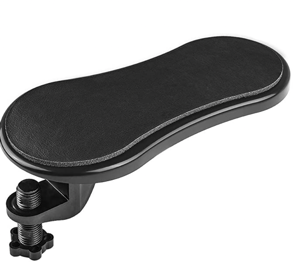 Back RestWhere: AmazonPrice: $32.95Purpose: Keep the spine supported by the back of the chair.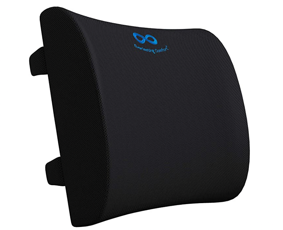 FootrestWhere: AmazonPrice: $29.99Purpose: Promote lower body alignment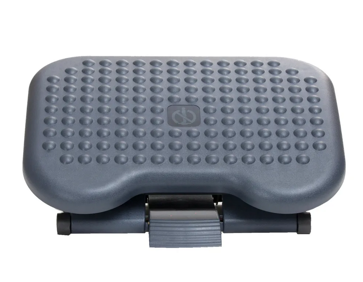 Lazy SusanWhere: AmazonPrice: $19.99Purpose: Allow for easy to reach items that can become closer when spun.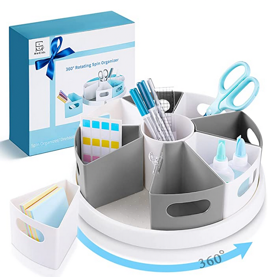 Laptop StandWhere: AmazonPrice: $12.97Purpose: Monitor at eye level.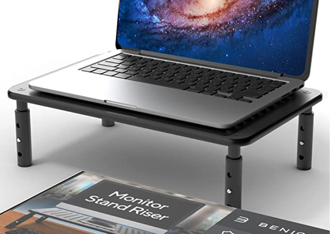 HeadsetWhere: Amazon Price: $24.99Purpose: Allow for hands-free talk to maintain posture when multi-tasking.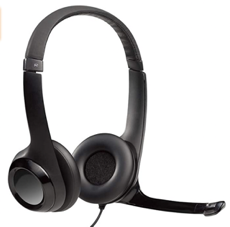 Ergonomic MouseWhere: AmazonPrice: $24.98Purpose: Keep the wrist in a neutral position. 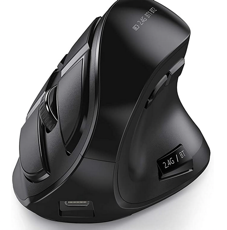 External KeyboardWhere: AmazonPrice: $24.99Purpose: Position the keyboard in ergonomic position when using a laptop.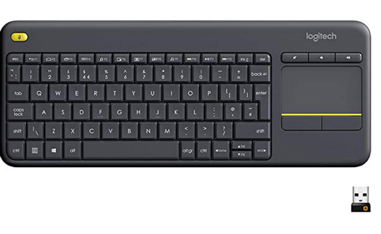 LightingWhere: AmazonPrice: $34.99Purpose: Enhance lighting on needed items to prevent eye strain.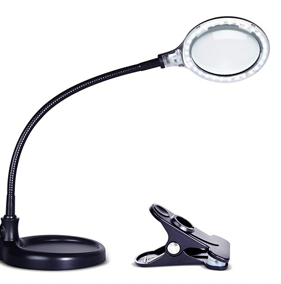 Curtains:Where: AmazonPrice: $15.94Purpose: Adjust the lighting coming from a window, especially in bright winter months.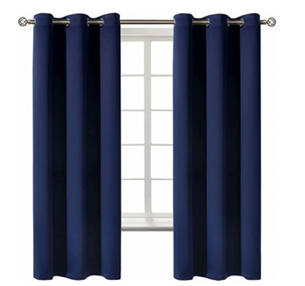 Blue Light Blocking GlassesWhere: AmazonPrice: $13.99 (3 pack)Purpose: Prevent eyestrain from the blue light on the computer.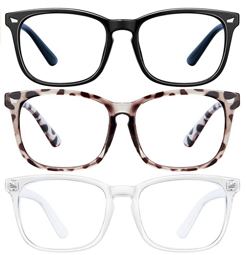 Blue Light Blocking ApplicationWhere: f.luxPrice: FreePurpose: Download a blue light blocking screen right on the computer.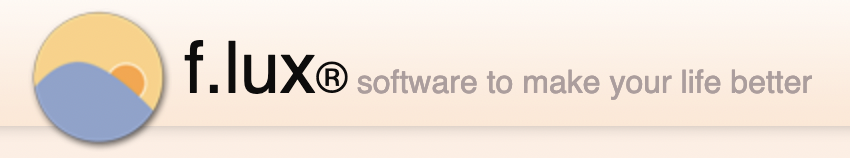 Document HolderWhere: AmazonPrice: $9.36Purpose: Hold paper in an ergonomic prevent to prevent neck strain.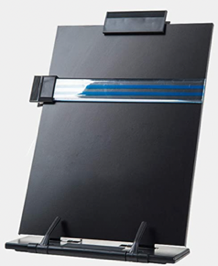 Ergonomic Mouse PadWhere: AmazonPrice: $16.99Purpose: Support wrist when mousing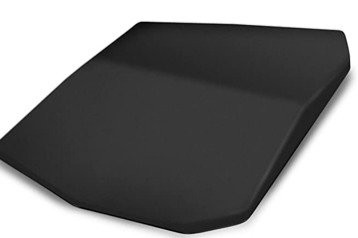 Split KeyboardWhere: AmazonPrice: $69.99Purpose: Reduces forearm tension and promote natural position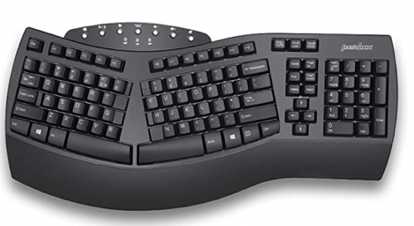 Flex Clip CopyholderWhere: AmazonPrice: $10.29Purpose: Allows you to place document at the most comfortable viewing position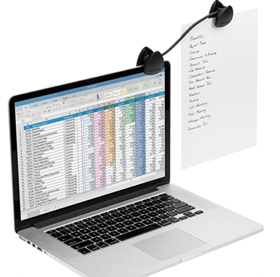 Office Chair Seat Cushion and Lumbar SupportWhere: AmazonPrice: $49.95Purpose: Adapt and customize support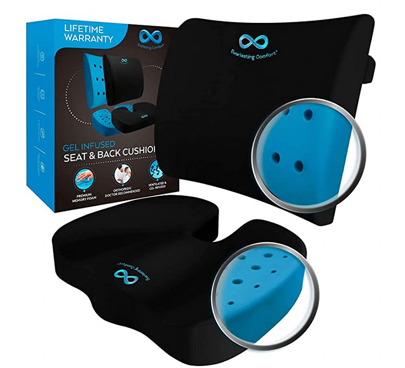 Note Tower Monitor Document Paper HolderWhere: AmazonPrice: $16.99Purpose: Reduce eye and neck strain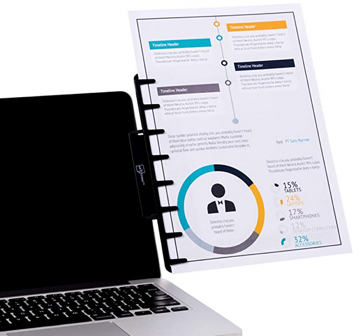 Finger Trackball MouseWhere: AmazonPrice: $50.46Purpose: Minimize pain in forearms from twisting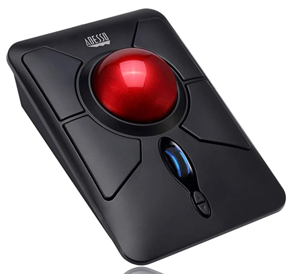 Large Key KeyboardWhere: AmazonPrice: $89.95Purpose: Bold print for ease on eyes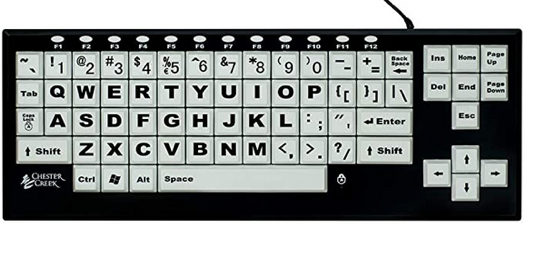 Soft Foam Where: AmazonPrice: $7.99Purpose: Multi-function purpose to improve grasp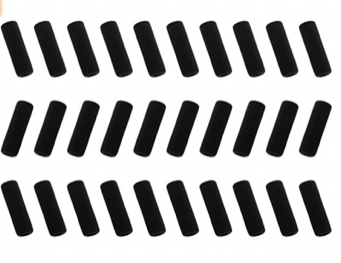 Adjustable Laptop StandWhere: AmazonPrice: $21.99Purpose: Increase the height of screen to eye level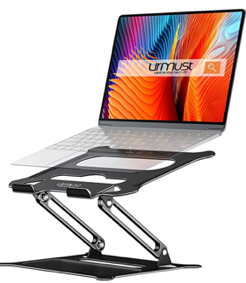 Wide-Grip StylusWhere: AmazonPrice: $8.99Purpose: Wider design for easier grip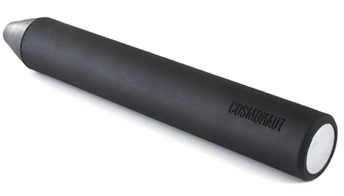 Regular Stylus PensWhere: AmazonPrice: $6.99Purpose: Touch screen stylus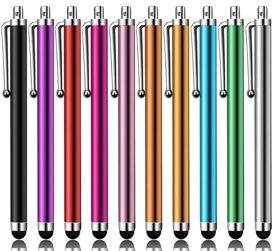 Phone TripodWhere: AmazonPrice: $23.99Purpose: Create a low-cost standing desk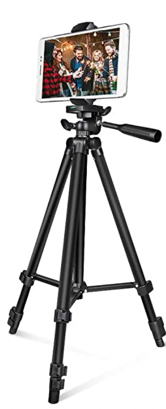 Flex StylusWhere: EtsyPrice: $49.99Purpose: Bend in a way that is customized to your needs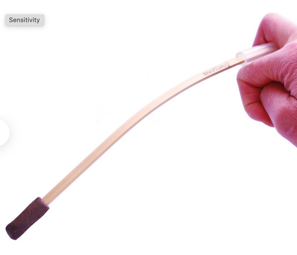 Rolling Laptop BagWhere: AmazonPrice: $68.99Purpose: Transfer workload in an ergonomic manner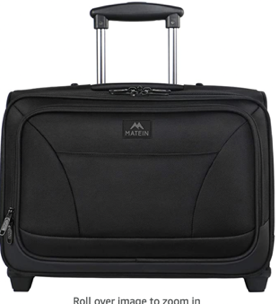 Hands Free Bag HolderWhere: MedicalMegaPrice: N/APurpose: Distribute the weight of heavy bags across back and shoulders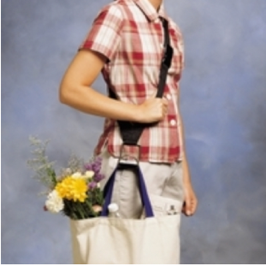 VelcroWhere: AmazonPrice: $13.99Purpose: Multi-function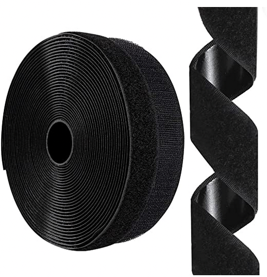 DycemWhere: AmazonPrice: $36.77Purpose: Enhance grip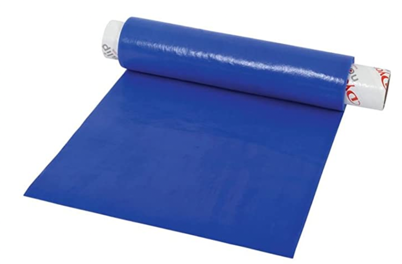 Zip TiesWhere: AmazonPrice: $13.98Purpose: Multi-use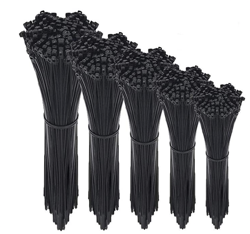 Pencil GripWhere: AmazonPrice: $9.99Purpose: Easy and comfortable addition to pencils or pens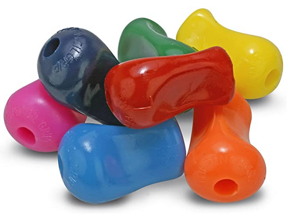 Power Strip TowerWhere: AmazonPrice: $39.99Purpose: Meet charging needs in your office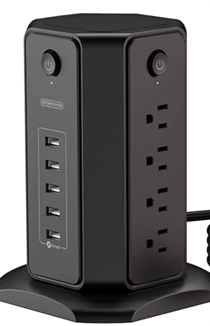 